COMMISSION JURIDICTIONNELLE DE DISCIPLINEEtude de 14 affaires disciplinaires.DIRECTION DES COMPETITIONSHomologation des résultats de la 19° journée « honneur » U19 et séniors.Classement « Honneur » U19 et séniors.Programmation de la 19° journée « honneur » U19 et séniors les 22 et 23 Février 2019.Programmation de la 15° journée « Pré-honneur » U19 et séniors les 22 et 23 Février 2019.Homologation des résultats jeunes.Programmation des matchs de jeunes U15-U17 :Groupe A : mise à jour Groupe A : 9° journéeGroupe C : 12° journéeGroupe D : 11° journéeGroupe E : 11° journéeGroupe F : 11° journéeDIRECTION TECHNIQUE DE L’ARBITRAGEDésignations des arbitres pour les rencontres du 22 et 23 Février 2019 (division Honneur, Pré-Honneur et jeunes).Causeries hebdomadaires du mardi.COUPE DE WILAYA          Les clubs sont informés qu’une coupe de wilaya sera organisée en catégories U15 et U17 à partir du mois de Mars 2019.          Les clubs intéressés doivent faire parvenir, au secrétariat de la ligue, leur bulletin d’engagement dument signé en précisant les catégories à engager au plus tard jeudi 28 Février 2019. Passé ce délai, aucun engagement ne sera accepté.DIRECTION ORGANISATION DES COMPETITIONSCOUPE DE WILAYABULLETIN DE PARTICIPATIONNOM DU CLUB :……………………………..NB : mettre une croix dans la ou les catégories à engager.La compétition se déroulera en éliminatoires directes.Les rencontres se joueront sur terrains neutres.Les frais d’organisation et de traçage seront payés équitablement par les clubs domiciliés, 1000 Dinars par club.Ce présent bulletin devra être renvoyé au plus tard le jeudi 28 Février 2019. Passé ce délai, aucun engagement ne sera accepté.                                                      Le Président,                                                (Cachet et signature)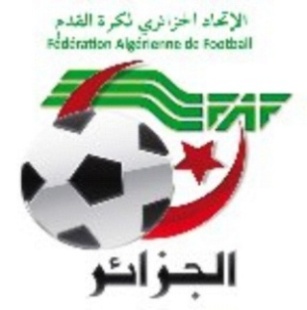 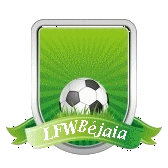 DIRECTION TECHNIQUE DE WILAYA D’ARBITRAGE.REUNION DU 19.02.2019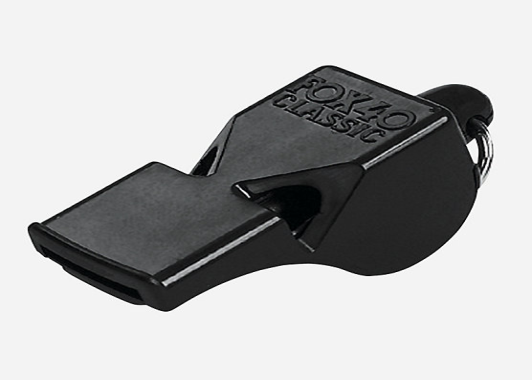 Membres présents :BOUZELMADEN	     Mohamed          Président CAWMESSAOUDI            Aissa	            SecrétaireYOUBI                    Mohamed          Membre IDIRENE		    Zahir                 Membre  ZIANE                    Madjid               Membre ORDRE  DU  JOUR Demande d’audience Mr FERCHOULI RIADMr BELGHAZI Soleimane : sollicitant une reprise de fonction.FAF Demande de prise en charge de désignation d’arbitres pour tournoi international de futsall féminin du 24/02/2019 au 01/03/2019 à la salle OMS OPOD AKBOU organisateur  CF AKBOU. Désignations des arbitres division honneur, pré-honneur et jeunes pour la journée du 22 et 23.02.2019                                                       COMMISSION DE FORMATION ET D’EVALUATIONDES  ARBITRESSEANCE DU MARDI 19/02/2019:Membres présents :-Mr    BOUZELMADEN  Mohamed      Président  CWA   –  Formateur -Mr    YOUBI      Mohamed                    Chargé de la Commission de  Formation                                                                   Et d’évaluation des arbitres  –  Formateur -Mr    IDIRENE   Zahir                          Membre     Formateur -Mr    ZIANE       Madjid                       Membre     Formateur -Mr    BOUZERAR  Ahmed                  Membre     Formateur -Mr    YAHI     Omar                             Membre     Formateur CAUSERIE DU MARDI 19/02/2019 A 17 H00 Thème :   Loi 13–   COUPS FRANCS  -  sera présenté  par  Mr BOUZERAR AHMED  Mr YAHI OMARCAUSERIE DU MARDI 19/02/2019 A 14 H00Thème : (école  jeunes arbitre stagiaires)  Loi  13  –   COUPS FRANCS- sera présenté  par   ZIANE MADJID          N B : Les Formateurs doivent établir une feuille de présence  et d’émargement pour  tous les arbitres présents, contresignée  par  le (les) formateurs concernés.LE SUPPORT DE L’ARBITRELOI  03 – JOUEURS            Un joueur exclu du terrain ne peut plus  s’asseoir sur le banc des remplaçants, il doit immédiatement rejoindre les vestiaires.           Un joueur d’une équipe n’ayant que sept joueurs quitte le terrain  de jeu afin de recevoir des soins médicaux, l’arbitre devra poursuivre le jeu afin de permettre  au joueur de rejoindre son équipe après traitement.      Si le joueur ne revient pas sur le terrain, le match sera définitivement arrêté.  Note aux formateursAfin de permettre aux arbitres d’assister aux causeries hebdomadaires et rentrer chez eux à temps, il est demandé aux formateurs de respecter les horaires des causeries, soit,  de 17h00 à 17h45 « causerie  » et de 17h45 à18h00 «  questions débats ».    Aucun manquement  à cette présente note ne sera toléré.                                               Par  Mr  Mohamed  YOUB I, Instructeur Formateur                   Chargé de la commission de formation et d’évaluation des arbitres الاتحاديـــة الجزائريـــة لكـــرة القـــدمLIGUE DE FOOTBALL DE LA WILAYA DE BEJAIACOMMISSION JURIDICTIONNELLE DE DISCIPLINE                                 REUNION DU 19.02.2019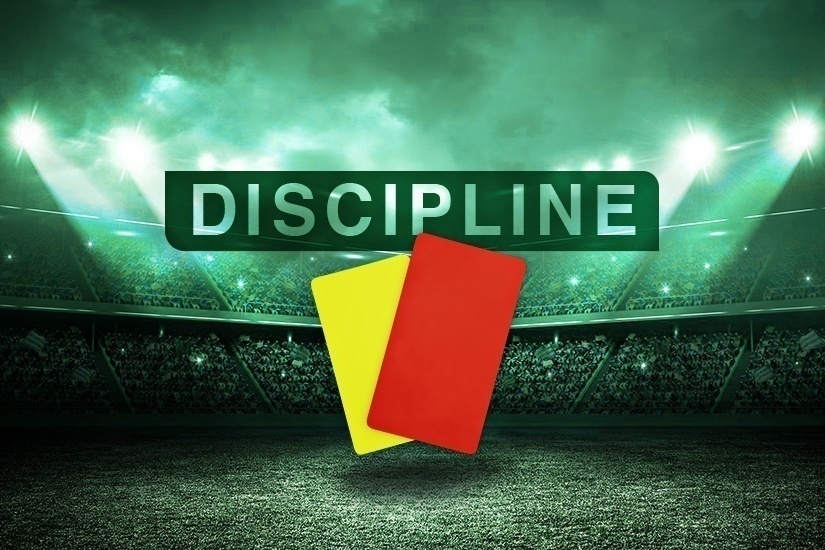 Membres présents :Mr  Maitre YOUBI  Mohamed               PrésidentMr  MEZIANE        Karim                    SecrétaireMr  IDIR               LAID                       MembreOrdre du jour :   Traitement des Affaires Disciplinaires.Honneur-séniorsAffaire n°302: Rencontre « NCB   –  JSBA  » Du  15/02/2019SALHI              HAKIM            lic n°061300  « NCB » 02 MF pour faute grossière (ART 109 RG AMATEUR )ZERKAK          KOUSSEILA     lic n°061054  « NCB  » Avertissement AJKHELOUFI      MOHAND          lic n°061057  «  NCB » Avertissement AJDJOUHRI       HAMZA               lic n°061180  «  NCB » Avertissement JD BENABBAS    RAHIM                lic n°061666  « JSBA » UN ( 01) MF pour CD+ Amende de 1000 DA ( ART 101 RG AMATEUR )MERABET     SOUFIANE             lic n°061658  « JSBA » Avertissement JDBERRICHI     REDHA               lic n°061800  « JSBA » Avertissement JDAffaire n°303 : Rencontre «OMC    -   CRBA  » Du 15/02/2019 BOUGHANEM     AZZEDINE         lic n°061045 «  OMC  » Avertissement JDBENAISSA         SALIM               lic n°061040 «  OMC » Avertissement AJBOUREBA         MOUNIR               lic n°061643 « CRBA » Avertissement JDTAIRI              RABAH                  lic n°061318 «  CRBA » Avertissement AJOUAZENE       FAYCAL               lic n°061323 «  CRBA » Avertissement AJAffaire n°304 : Rencontre «  OF   – CRBAR  » Du 15/02/2019BOUDJELIL     WALID              lic n°061677  « OF» Avertissement AJ                 HAMMAR        NABIL                licn°062665  « CRBAR » Avertissement AJAffaire n°305: Rencontre «   SSSA   – CRBSET   »  Du 15 /02/2019BOURICHE       HOCINE         lic n°061129 « CRBSET » Avertissement AJDJOUDI          SAMI              lic n°061118  « CRBSET » Avertissement JDAffaire n°306: Rencontre «   AST   – CSPC    »   Du 16 /02/2019BOUDJELIL        ZIAD                lic n°061742 «  AST » Avertissement AJZERARGA          CHAKIB            lic n°061573 «  CSPC » Avertissement AJMOULOUDJI       MOULOUD           lic n°061702 « CSPC » Avertissement JDAffaire n°307: Rencontre «  GB    – ARBB     »  Du 15 /02/2019MAKHLOUF      HOCINE       lic n°061783 « GB  » Avertissement JDBOUKAIBA      YASSINE       lic n°061372 « ARBB » Avertissement JD                                         Pré-Honneur-U19    Reprise Affaire n°295 : Rencontre «  CSATT –  ESTW  » Du 08/02/2019        AVERTISSEMENT OMIS ; SADI    KAMEL                lic n°062316   « ESTW »    Avertissement JDMANSOURI  FATEH           lic n°062322   « ESTW »   Avertissement  JD   HADDAD  YAZID                lic n°062172   « CSATT »   Avertissement  JD   ADARA   FOUAD                lic n°062165   « CSATT »   Avertissement   AJ (Le reste sans changement)Vu la feuille de match.Après lecture des rapports des officiels  relatifs à la pénétration sur le terrain de jeu durant la partie de deux dirigeants de l’ESTW.non inscrits sur la feuille de match lesquels ont insulté les officiels du match.Après audition du vice –président et du secrétaire adjoint de l’équipe ESTW lesquels ont confirmé qu’effectivement il s’agit du secrétaire  Mr BOURICHE  LAID ( LN° 069120 ESTW)  et d’un supporteur  non identifié qui ont pénétré sur le terrain.                          Par ces  motifs, la commission  décide    BOURICHE  LAID secrétaire ( LN°069120 ESTW ) sanction : quatre  (04) mois de suspension ferme +Amende de 7000 DA pour pénétration sur le terrain et insultes envers officiels (Art. 100 RG Jeunes) Honneur-U19           Affaire n°308 : Rencontre «  NCB    – JSBA  » Du 15/ 02/2019     CHALAL         AB/MALEK    lic n°062076  « NCB  » Avertissement AJBOURAI         MASSINE      lic n°063803  « NCB  » Avertissement JDDRIES          AMINE             lic n°062507  « JSBA » Avertissement AJ  Affaire n°309 : Rencontre «  AST    – CSPC   » Du 16/02/2019SAIDANI         YACINE      lic n°062382  « CSPC » UN (01)MF pour cumul AJ/CASBOUHALLOUL  SOUFIANE     lic n°062332  « AST » Avertissement AJGHEDDOUCHE  FAYCEL        lic n°062380  « CSPC» Avertissement AJ  Affaire n°310 : Rencontre « OF     -   CRBAR  » Du 15/02/2019 BAZIZI             HANI              lic n°062606  «  OF  » Avertissement AJIZEM               CHABANE       lic n°062232   «  OF » Avertissement AJOUCHENE       RAYANE            lic n°063380  «  CRBAR » Avertissement AJSAID HADDAD MOHAND          lic n°063381  «  CRBAR » Avertissement AJAffaire n°311 : Rencontre «OMC      -   CRBA  » Du 15/02/2019 HAMZAOUI       AMINE             lic n°062419 «  CRBA  » Avertissement JD                                                            JEUNES – U17Affaire n°312: Rencontre «  JST    – UST   » Du 15/02/2019           HAMA          AYMAN           lic n°063206 « JST » Avertissement AJ          HAMA     ALLA-EDDINE       lic n°063210 « JST» UN (01) MF POUR CUMUL AJ/JDAffaire n°313 : Rencontre «  CRBSET   – JSD   » Du 16/02/201 REDJDAL   RAHIM        lic n°063940 « CRBSET» Avertissement AJSAMAOUNE  RAYANE    lic n°063619 « JSD» Avertissement JDAffaire n°314 : Rencontre «  SSSA   –   AST » Du 15 /02/2019MAZOUZ  SEMI-CEDRIC         lic n°063335 « SSSA» Avertissement AJ ZIDAHNAL A/REZAK             lic n°063337 « SSSA » Avertissement AJTIMRIDJINE    BILLAL            lic n°064159 « AST» Avertissement AJ RAHMANI      RAYANE           lic n°064144 « AST » Avertissement AJAffaire n°315: Rencontre «  IRBBH   –   CRBAR » Du 16 /02/2019AMARI   KHEIREDDINE          lic n°063382 « CRBAR» Avertissement pour CD +Amende de 1000 DA (ART 85 RG DES JEUNES )  SAID HADDAD MOHAND      lic n°063381 « CRBAR » Avertissement pour CD+Amende de 1000 DA  (ART 85 RG DES JEUNES )SEKHRIOU   SAMIR                lic n°063012 « IRBBH» Avertissement AJETAT RECAPITULATIF DES AFFAIRES   DISCIPLINAIRES TRAITEESJournées du 15 ET 16-02-2019DIRECTION DES COMPETITIONSHONNEURPROGRAMMATION  19° JOURNEEVENDREDI 22 FEVRIER 2019SAMEDI 23 FEVRIER 2019%%%%%%%%%%%%%%%PRE-HONNEURPROGRAMMATION  15° JOURNEEVENDREDI 22 FEVRIER 2019SAMEDI 23 FEVRIER 2019%%%%%%%%%%%%%%%%JEUNES GROUPE « A »PROGRAMMATION  MISE A JOURVENDREDI 22 FEVRIER 2019%%%%%%%%%%%%%%%%JEUNES GROUPE « B »PROGRAMMATION  9° JOURNEEVENDREDI 22 FEVRIER 2019SAMEDI 23 FEVRIER 2019%%%%%%%%%%%%%%%%JEUNES GROUPE « C »PROGRAMMATION  12° JOURNEESAMEDI 23 FEVRIER 2019%%%%%%%%%%%%%%%JEUNES GROUPE « D »PROGRAMMATION  11° JOURNEEVENDREDI 22 FEVRIER 2019SAMEDI 23 FEVRIER 2019%%%%%%%%%%%%%%%%JEUNES - GROUPE  EPROGRAMMATION  11° JOURNEEVENDREDI 22 FEVRIER 2019SAMEDI 23 FEVRIER 2019%%%%%%%%%%%%%%%JEUNES - GROUPE  FPROGRAMMATION  11° JOURNEEVENDREDI 22 FEVRIER 2019SAMEDI 23 FEVRIER 2019DIVISION HONNEURCLASSEMENT 18° JOURNEESOUS TOUTES RESERVESDIRECTION DE L’ORGANISATION DES COMPETITIONSClassement U19  HONNEUR18° JOURNEESOUS TOUTES RESERVESDIRECTION DE  L’ORGANISATIONDES COMPETITIONSHOMOLOGATION DES RESULTATS  U15-U17Groupe « A »%%%%%%%%%%%%%%%HOMOLOGATION DES RESULTATS  U15-U17Groupe « C »%%%%%%%%%%%%%%%HOMOLOGATION DES RESULTATS  U15-U17Groupe « D »%%%%%%%%%%%%%%%HOMOLOGATION DES RESULTATS  U15-U17Groupe « E »%%%%%%%%%%%%%%%HOMOLOGATION DES RESULTATS  U15-U17Groupe « F »U15U17Désignation des sanctionsSeniorsSeniors JeunesTotalDésignation des sanctionsHon.P/hon JeunesTotalNombre d’affaires06          -  0814Avertissements23 -1841Contestations decisions01 -0203Expulsions joueurs01 -0203Expulsions dirigeants----Conduite incorrect----LIEUXRENCONTRESU 19SENIORSAMIZOURJSBA / SSSA 13 H 15 H AOKASCRBA / OF 11 H 14 H 30S.E.TENINECRBSET / SRBT 11 H 15 H AIT RZINECRBAR / JSIO 13 H15 H BARBACHAARBB / OMC12 H 3014 H 30 NACERIANCB / GB  13 H 15 H LIEUXRENCONTRESU 19SENIORSOUZELLAGUENOA / AST13 H15 H LIEUXRENCONTRESU 19SENIORSMELBOUESTW / JSD 13 H 15 H IGHIL ALIRCIA / FET 13 H 15 H OUZELLAGUENWRBO / CSATT 13 H 15 H TAMRIDJETJST / JSM11 H15 H LIEUXRENCONTRESU 19SENIORSAIT RZINEOST / IRBBH13 H 15 H  BENAL. ANNEXEJSB / USSA  13 H --BENAL. PRINCIPALJSB / USSA  -- 14 H 30LIEUXRENCONTRESU 15U 17BENAL. ANNEXEUSTB / NCB13 H 14 H 30LIEUXRENCONTRESU 15U 17BENAL. ANNEXEAB / ENSB09 H 3011 HLIEUXRENCONTRESU 15U 17AMIZOURJSBA / FCBREPORTEESREPORTEESNACERIAAJFB/ CRB13 H 14 H 30BARBACHAWAT / ARBB 10 H11 H 30 LIEUXRENCONTRESU 15U 17TAMRIDJETUST / CRBA10 H11 H 30 KHERRATAJSD / JST10 H 11 H 30S.ETENINEAEFS / ESTW 10 H 11 H 30MELBOUJSM / NBT09 H 3011 H LIEUXRENCONTRESU 15U 17TIMEZRITUSSA / RSCA10 H11 H 30 SEMAOUNNRBS / OMC 09 H 10 H 30LIEUXRENCONTRESU 15U 17OUED GHIRCRM / CSATT10 H11 H 30 EL KSEURBCEK / OF10 H 11 H 30LIEUXRENCONTRESU 15U 17AKBOUOCA / ASSA11 H 12 H 30 OUZELLAGUENJSC / CSPT09 H 3011 H LIEUXRENCONTRES U 15U 17SEMAOUNCASA / FET11 H 12 H 30LAAZIBOCT / WRBO10 H 11 H 30LIEUXRENCONTRESU 15U 17IGHIL ALIRCIA / IRBBH09 H 3011 H BENI MAOUCHEESBM / OST10 H11 H 30AIT RZINECRBAR / USBM09 H 3011 H LAAZIBOA / ASECA11 H 12 H 30LIEUXRENCONTRES U 15U 17AIT RZINESRBT / WAF09 H 3011 H RENCONTRES18° JOURNEEU19SENIORSNCB / JSBA03 – 0101 – 00OMC / CRBA03 – 0203 – 01SRBT / OA00 – 0200 – 05SSSA / CRBSET07 – 0101 – 01GB / ARBB03 – 0003 – 02OF / CRBAR02 – 0204 – 00AST / CSPC00 – 0301 – 01CLAS.CLUBSPTSJGNPBPBCDIF.Obs.1O Akbou49171601004505+402CRB S. EL TENINE31170905032915+14-1pt--CS P.CIVILE31171001062514+11--GOURAYA BEJAIA31170904042616+105JSB AMIZOUR30170909042922+07-1pt6O M’CISNA28170804053023+077NC BEJAIA25170704061819-017JS I. OUAZZOUG22160604062119+029CRB AOKAS20170602092428-0410O FERAOUN18170406072925+0411AS TAASSAST16160404082421+0312SS SIDI AICH15170209061318-0513CRB AIT RZINE11160205091039-2914ARB BARBACHA10170305092227-05-4pts15SRB TAZMALT04170004130750-43NB TASKRIOUTFORFAITFORFAITFORFAITFORFAITFORFAITFORFAITFORFAITFORFAITFORFAITCLASCLUBSPtsJGNPBPBCDifObs01O AKBOU40171204015112+3902NC BEJAIA38171105014919+3003O M’CISNA35171005024917+3204GOURAYA BEJAIA28170804052715+1205CRB AOKAS24170606052918+11--O FERAOUN24170703072722+05--CS P.CIVILE24170703073028+02--SS SIDI AICH24170800093638-0209CRB S.E.TENINE23170703073233-01-1pt10JSB AMIZOUR22170605062117+04-1pt11JS I.OUAZZOUG20160602082140-1912ARB BARBACHA14170402111333-2013SRB TAZMALT11170205101534-19--AS TAASSAST11160302111953-3415CRB AIT RZINE09160203111141-30NB TASKRIOUTFORFAIT FORFAIT FORFAIT FORFAIT FORFAIT FORFAIT FORFAIT FORFAIT FORFAIT 9° journéeRENCONTRESU15U179° journéeSSSA / AST04 - 0002 - 029° journéeAWFSB / JSB02 - 0006 - 009° journéeUSTB / NCB NJNJ9° journéeGB / CSPC02 - 0102 - 019° journéeJSIO / JSCA 00 - 0601 - 0110° journéeRENCONTRESU15U1711° journéeRENCONTRESU15U1710° journéeJSD / NBT06 - 0102 - 0311° journéeCRBA / ESTW01 - 0201 - 0111° journéeCRBSET / JSD01 - 0401 - 0111° journéeJST / UST01 - 0002 - 0211° journéeJSM / AEFS04 - 0002 - 0111° journéeNB TaskrioutNB TaskrioutNB Taskriout9° journéeRENCONTRESU15U179° journéeUSSA / NRBS01 - 0301 - 0510° journéeRENCONTRESU15U1710° journéeWRBO / CASA02 - 0301 - 0210° journéeASSA / JSC00 - 0401 - 0010° journéeCSPT / OCT05 - 0005 - 0110° journéeFET / OCA01 - 0203 - 0010° journéeRENCONTRESU15U1710° journéeWAF / RCIA00 - 0000 - 0310° journéeIRBBH / CRBAR01 - 0005 - 0410° journéeOST / OA01 - 0201 - 0110° journéeASECA / SRBT03 - 0106 - 0010° journéeUSBM / ESBM00 - 0003 - 03